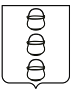 ГЛАВА
ГОРОДСКОГО ОКРУГА КОТЕЛЬНИКИ
МОСКОВСКОЙ ОБЛАСТИПОСТАНОВЛЕНИЕ29.06.2021 № 558 – ПГг. КотельникиО внесении изменений в постановление главы городского округа Котельники Московской области от 20.09.2019 № 655-ПГ «Об утверждении муниципальной программы «Образование» и досрочном завершении реализации муниципальной программы «Образование городского округа Котельники Московской области на 2017-2021 годы»Руководствуясь статьей 179 Бюджетного кодекса Российской Федерации, Федеральным законом от 06.10.2003 № 131-ФЗ «Об общих принципах организации местного самоуправления в Российской Федерации», постановлением главы городского округа Котельники Московской области от  02.07.2014 № 606-ПГ  «Об утверждении порядка разработки, реализации и  оценки эффективности муниципальных программ городского округа Котельники Московской области» (в редакции постановлений администрации городского округа Котельники Московской области от 07.09.2015 № 639-ПА; от 29.01.2016 № 140-ПА; от 24.06.2016 № 1563-ПА; от 27.12.2016 № 2551-ПА, в  редакции постановлений главы городского округа Котельники Московской области от 24.11.2017 № 633-ПГ; от 13.09.2018 № 792-ПГ) и государственной программой «Образование Подмосковья» на 2020-2025 годы, утвержденной постановлением Правительства Московской области от 15.10.2019 № 734/36, постановляю:1. Внести в постановление главы городского округа Котельники Московской области от 20.09.2019 № 655-ПГ «Об утверждении муниципальной программы «Образование» и досрочном завершении реализации муниципальной программы «Образование городского округа Котельники Московской области на 2017-2021 годы» (в редакции постановлений главы городского округа Котельники Московской области от 17.02.2020 № 100-ПГ; от 18.05.2020 № 327-ПГ; от 08.09.2020 № 637-ПГ; от 18.09.2020 № 667-ПГ; от 29.09.2020 № 718-ПГ; от 29.10.2020 № 857-ПГ; от 26.11.2020 № 946-ПГ; от 16.12.2020 № 1024-ПГ; от 02.02.2021 № 49-ПГ; от 16.02.2021 № 112-ПГ; от 30.03.2021 № 260-ПГ; от 25.05.2021 № 445-ПГ) следующие изменения:1.1.  Раздел паспорта муниципальной программы городского округа Котельники Московской области «Образование» «Источники финансирования» изложить в новой редакции:1.2. Раздел паспорта подпрограммы 1 «Дошкольное образование» муниципальной программы городского округа Котельники Московской области «Образование» «Источники финансирования» изложить в новой редакции:1.3. Раздел муниципальной подпрограммы 1 «Дошкольное образование» «Перечень мероприятий подпрограммы 1 «Дошкольное образование»» изложить в новой редакции (приложение 1 к настоящему постановлению).1.4. Раздел паспорта подпрограммы 2 «Общее образование» муниципальной программы городского округа Котельники Московской области «Образование» «Источники финансирования» изложить в новой редакции:1.5. Раздел муниципальной подпрограммы 2 «Общее образование» «Перечень мероприятий подпрограммы 2 «Общее образование»» изложить        в новой редакции (приложение 2 к настоящему постановлению).2. Отделу информационного обеспечения управления внутренней политики МКУ «Развитие Котельники» обеспечить размещение настоящего постановления на Интернет-портале городского округа Котельники Московской области в сети Интернет.3. Ответственным за исполнение постановления назначить начальника управления развития отраслей социальной сферы администрации городского округа Котельники Московской области Цвейбу О.Н.4. Контроль за исполнением настоящего постановления возложить на заместителя главы администрации городского округа Котельники Московской области Кузьмину И.М.Глава городского округа Котельники Московской области                                                 С. А. Жигалкиния.Источники финансирования Расходы (тыс. руб.) муниципальной программы, в том числе по годам:Расходы (тыс. руб.) муниципальной программы, в том числе по годам:Расходы (тыс. руб.) муниципальной программы, в том числе по годам:Расходы (тыс. руб.) муниципальной программы, в том числе по годам:Расходы (тыс. руб.) муниципальной программы, в том числе по годам:Расходы (тыс. руб.) муниципальной программы, в том числе по годам:Источники финансирования Всего2020 год2021  год2022 год2023 год2024 годСредства бюджета Московской области2433753,59480158,30502682,81531644,20492894,28426374,00Средства бюджета муниципального образования841677,85184892,56176123,65168967,87157347,77154346,00Внебюджетные средства000000Средства федерального бюджета66687,85022707,7023833,8020146,350Всего, в том числе по годам:3342119,29665050,86701514,16724445,87670388,40580720,00Источники финансирования Расходы (тыс. руб.)Расходы (тыс. руб.)Расходы (тыс. руб.)Расходы (тыс. руб.)Расходы (тыс. руб.)Расходы (тыс. руб.)Источники финансирования Итого20202021202220232024Всего, в том числе1968462,40367666,70407199,20448054,20393925,50351616,80Средства бюджета Московской области1382639,00262163,00285431,00318199,00279725,00237121,00Средства бюджета городского округа Котельники578419,40105503,70118066,20126153,20114200,50114495,80Средства федерального бюджета 7404,0003702,003702,0000Источники финансирования Расходы (тыс. руб.)Расходы (тыс. руб.)Расходы (тыс. руб.)Расходы (тыс. руб.)Расходы (тыс. руб.)Расходы (тыс. руб.)Источники финансирования Итого20202021202220232024Всего, в том числе1338284,89264012,16292314,96276391,67276462,90229103,20Средства бюджета Московской области1051114,59217995,30217251,81213445,20213169,28189253,00Средства бюджета городского округа Котельники227886,4546016,8656057,4542814,6743147,2739850,20Средства федерального бюджета59 283,85019 005,7020 131,8020 146,350Приложение 1к постановлению главы городского округа Котельники Московской областиот 29.06.2021 № 558 – ПГПриложение 1к постановлению главы городского округа Котельники Московской областиот 29.06.2021 № 558 – ПГПриложение 1к постановлению главы городского округа Котельники Московской областиот 29.06.2021 № 558 – ПГПриложение 1к постановлению главы городского округа Котельники Московской областиот 29.06.2021 № 558 – ПГПЕРЕЧЕНЬ ПЕРЕЧЕНЬ ПЕРЕЧЕНЬ ПЕРЕЧЕНЬ ПЕРЕЧЕНЬ ПЕРЕЧЕНЬ ПЕРЕЧЕНЬ ПЕРЕЧЕНЬ ПЕРЕЧЕНЬ ПЕРЕЧЕНЬ ПЕРЕЧЕНЬ ПЕРЕЧЕНЬ  мероприятий подпрограммы 1 "Дошкольное образование" мероприятий подпрограммы 1 "Дошкольное образование" мероприятий подпрограммы 1 "Дошкольное образование" мероприятий подпрограммы 1 "Дошкольное образование" мероприятий подпрограммы 1 "Дошкольное образование" мероприятий подпрограммы 1 "Дошкольное образование" мероприятий подпрограммы 1 "Дошкольное образование" мероприятий подпрограммы 1 "Дошкольное образование" мероприятий подпрограммы 1 "Дошкольное образование" мероприятий подпрограммы 1 "Дошкольное образование" мероприятий подпрограммы 1 "Дошкольное образование" мероприятий подпрограммы 1 "Дошкольное образование"№ п/пМероприятия по реализации подпрограммыСрок  исполнения мероприятияИсточники финансового обеспеченияВсего,             (тыс. рублей)Объем финансового обеспечения по годам, (тыс. рублей)Объем финансового обеспечения по годам, (тыс. рублей)Объем финансового обеспечения по годам, (тыс. рублей)Объем финансового обеспечения по годам, (тыс. рублей)Объем финансового обеспечения по годам, (тыс. рублей)Ответственный за выполнение мероприятия подпрограммыРезультаты выполнения мероприятий подпрограммы№ п/пМероприятия по реализации подпрограммыСрок  исполнения мероприятияИсточники финансового обеспеченияВсего,             (тыс. рублей)2020 год2021 год2022 год2023 год2024 годОтветственный за выполнение мероприятия подпрограммыРезультаты выполнения мероприятий подпрограммы1234567891012131.Основное мероприятие 01. Проведение капитального ремонта объектов дошкольного образования2020-2024ИТОГО:49131,000049131,0000Управление развития отраслей социальной сферыКапитальный ремонт в дошкольных образовательных организациях, приобретено оборудование для РИП.1.Основное мероприятие 01. Проведение капитального ремонта объектов дошкольного образования2020-2024Средства бюджета    Московской области37240,000037240,0000Управление развития отраслей социальной сферыКапитальный ремонт в дошкольных образовательных организациях, приобретено оборудование для РИП.1.Основное мероприятие 01. Проведение капитального ремонта объектов дошкольного образования2020-2024Средства бюджета городского округа Котельники11891,000011891,0000Управление развития отраслей социальной сферыКапитальный ремонт в дошкольных образовательных организациях, приобретено оборудование для РИП.1.1.Мероприятие 01.02. Закупка оборудования для дошкольных образовательных организаций муниципальных образований Московской области - победителей конкурса на присвоение статуса Региональной инновационной площадки Московской области2020-2024ИТОГО:000000Управление развития отраслей социальной сферы Закупка оборудования для дошкольных образовательных организаций 1.1.Мероприятие 01.02. Закупка оборудования для дошкольных образовательных организаций муниципальных образований Московской области - победителей конкурса на присвоение статуса Региональной инновационной площадки Московской области2020-2024Средства бюджета городского округа Котельники000000Управление развития отраслей социальной сферы Закупка оборудования для дошкольных образовательных организаций 1.2.Мероприятие 01.04.  Мероприятие по проведению капитального ремонта в муниципальных дошкольных образовательных организациях Московской области2020-2024ИТОГО:49131,000049131,0000Управление развития отраслей социальной сферыКапитальный ремонт, техническое переоснащение  дошкольных образовательных организаций, создание комфортных условий пребывания воспитанников1.2.Мероприятие 01.04.  Мероприятие по проведению капитального ремонта в муниципальных дошкольных образовательных организациях Московской области2020-2024Средства бюджета    Московской области37240,000037240,0000Управление развития отраслей социальной сферыКапитальный ремонт, техническое переоснащение  дошкольных образовательных организаций, создание комфортных условий пребывания воспитанников1.2.Мероприятие 01.04.  Мероприятие по проведению капитального ремонта в муниципальных дошкольных образовательных организациях Московской области2020-2024Средства бюджета городского округа Котельники11891,000011891,0000Управление развития отраслей социальной сферыКапитальный ремонт, техническое переоснащение  дошкольных образовательных организаций, создание комфортных условий пребывания воспитанников2.Основное мероприятие 02. Финансовое обеспечение реализации прав граждан на получение общедоступного и бесплатного дошкольного образования 2020-2024ИТОГО:1794395,00346055,70374424,50372048,50372048,50329817,80Управление развития отраслей социальной сферыРеализация прав граждан на получение общедоступного и бесплатного дошкольного образования 2.Основное мероприятие 02. Финансовое обеспечение реализации прав граждан на получение общедоступного и бесплатного дошкольного образования 2020-2024Средства бюджета    Московской области1254633,00245198,00263142,00263142,00263142,00220009,00Управление развития отраслей социальной сферыРеализация прав граждан на получение общедоступного и бесплатного дошкольного образования 2.Основное мероприятие 02. Финансовое обеспечение реализации прав граждан на получение общедоступного и бесплатного дошкольного образования 2020-2024Средства бюджета городского округа Котельники539762,00100857,70111282,50108906,50108906,50109808,80Управление развития отраслей социальной сферыРеализация прав граждан на получение общедоступного и бесплатного дошкольного образования 2.1.Мероприятие 02.02. Финансовое обеспечение государственных гарантий реализации прав граждан на получение общедоступного и бесплатного дошкольного образования в муниципальных дошкольных образовательных организациях в Московской области, включая расходы на оплату труда, приобретение учебников и учебных пособий, средств обучения, игр, игрушек (за исключением расходов на содержание зданий и оплату коммунальных услуг)2020-2024ИТОГО:1196292,40235883,80250054,10255036,00255036,00200282,50Управление развития отраслей социальной сферыОбеспечение государственных гарантий реализации прав граждан на получение общедоступного и бесплатного дошкольного образования в муниципальных дошкольных образовательных организациях городского округа Котельники (расходы на оплату труда, приобретение учебников и учебных пособий, средств обучения, игр, игрушек и др.)2.1.Мероприятие 02.02. Финансовое обеспечение государственных гарантий реализации прав граждан на получение общедоступного и бесплатного дошкольного образования в муниципальных дошкольных образовательных организациях в Московской области, включая расходы на оплату труда, приобретение учебников и учебных пособий, средств обучения, игр, игрушек (за исключением расходов на содержание зданий и оплату коммунальных услуг)2020-2024Средства бюджета    Московской области991160,00197136,00210883,00210883,00210883,00161375,00Управление развития отраслей социальной сферыОбеспечение государственных гарантий реализации прав граждан на получение общедоступного и бесплатного дошкольного образования в муниципальных дошкольных образовательных организациях городского округа Котельники (расходы на оплату труда, приобретение учебников и учебных пособий, средств обучения, игр, игрушек и др.)2.1.Мероприятие 02.02. Финансовое обеспечение государственных гарантий реализации прав граждан на получение общедоступного и бесплатного дошкольного образования в муниципальных дошкольных образовательных организациях в Московской области, включая расходы на оплату труда, приобретение учебников и учебных пособий, средств обучения, игр, игрушек (за исключением расходов на содержание зданий и оплату коммунальных услуг)2020-2024Средства бюджета городского округа Котельники205132,4038747,8039171,1044153,0044153,0038907,50Управление развития отраслей социальной сферыОбеспечение государственных гарантий реализации прав граждан на получение общедоступного и бесплатного дошкольного образования в муниципальных дошкольных образовательных организациях городского округа Котельники (расходы на оплату труда, приобретение учебников и учебных пособий, средств обучения, игр, игрушек и др.)2.2.Мероприятие 02.03. Финансовое обеспечение получения гражданами дошкольного образования в частных дошкольных образовательных организациях Московской области, включая расходы на оплату труда, приобретение учебников и учебных пособий, средств обучения, игр, игрушек (за исключением расходов на содержание зданий и оплату коммунальных услуг)2020-2024ИТОГО:179800,0032282,0036019,0036019,0036019,0039461,00Управление развития отраслей социальной сферыОбеспечение государственных гарантий реализации прав граждан на получение общедоступного и бесплатного дошкольного образования в частных дошкольных образовательных организациях городского округа Котельники (расходы на оплату труда, приобретение учебников и учебных пособий, средств обучения, игр, игрушек и др.)2.2.Мероприятие 02.03. Финансовое обеспечение получения гражданами дошкольного образования в частных дошкольных образовательных организациях Московской области, включая расходы на оплату труда, приобретение учебников и учебных пособий, средств обучения, игр, игрушек (за исключением расходов на содержание зданий и оплату коммунальных услуг)2020-2024Средства бюджета    Московской области179800,0032282,0036019,0036019,0036019,0039461,00Управление развития отраслей социальной сферыОбеспечение государственных гарантий реализации прав граждан на получение общедоступного и бесплатного дошкольного образования в частных дошкольных образовательных организациях городского округа Котельники (расходы на оплату труда, приобретение учебников и учебных пособий, средств обучения, игр, игрушек и др.)2.2.Мероприятие 02.03. Финансовое обеспечение получения гражданами дошкольного образования в частных дошкольных образовательных организациях Московской области, включая расходы на оплату труда, приобретение учебников и учебных пособий, средств обучения, игр, игрушек (за исключением расходов на содержание зданий и оплату коммунальных услуг)2020-2024Средства бюджета городского округа Котельники000000Управление развития отраслей социальной сферыОбеспечение государственных гарантий реализации прав граждан на получение общедоступного и бесплатного дошкольного образования в частных дошкольных образовательных организациях городского округа Котельники (расходы на оплату труда, приобретение учебников и учебных пособий, средств обучения, игр, игрушек и др.)2.3.Мероприятие 02.04.   Выплата компенсации родительской платы за присмотр и уход за детьми, осваивающими образовательные программы дошкольного образования в организациях Московской области, осуществляющих образовательную деятельность2020-2024ИТОГО:84741,1016019,3016436,5016436,5016436,5019412,30Управление развития отраслей социальной сферыВыплата компенсации родительской платы за присмотр и уход за детьми, осваивающими образовательные программы дошкольного образования2.3.Мероприятие 02.04.   Выплата компенсации родительской платы за присмотр и уход за детьми, осваивающими образовательные программы дошкольного образования в организациях Московской области, осуществляющих образовательную деятельность2020-2024Средства бюджета    Московской области83673,0015780,0016240,0016240,0016240,0019173,00Управление развития отраслей социальной сферыВыплата компенсации родительской платы за присмотр и уход за детьми, осваивающими образовательные программы дошкольного образования2.3.Мероприятие 02.04.   Выплата компенсации родительской платы за присмотр и уход за детьми, осваивающими образовательные программы дошкольного образования в организациях Московской области, осуществляющих образовательную деятельность2020-2024Средства бюджета городского округа Котельники1068,10239,30196,50196,50196,50239,30Управление развития отраслей социальной сферыВыплата компенсации родительской платы за присмотр и уход за детьми, осваивающими образовательные программы дошкольного образования2.4.Мероприятие 02.05. Расходы на обеспечение деятельности (оказание услуг) муниципальных учреждений - дошкольные образовательные организации2020-2024ИТОГО:321287,4057540,5066100,9063847,0063847,0069952,00Управление развития отраслей социальной сферы100% освоение средств субсидии на выполнение муниципальных заданий дошкольными образовательными организациями2.4.Мероприятие 02.05. Расходы на обеспечение деятельности (оказание услуг) муниципальных учреждений - дошкольные образовательные организации2020-2024Средства бюджета городского округа Котельники321287,4057540,5066100,9063847,0063847,0069952,00Управление развития отраслей социальной сферы100% освоение средств субсидии на выполнение муниципальных заданий дошкольными образовательными организациями2.5.Мероприятие 02.06. Укрепление материально-технической базы и проведение текущего ремонта учреждений дошкольного образования 2020-2024ИТОГО:9340,003440,004700,00400,00400,00400,00Управление развития отраслей социальной сферы100% освоение средств субсидии на выполнение муниципальных заданий дошкольными образовательными организациями2.5.Мероприятие 02.06. Укрепление материально-технической базы и проведение текущего ремонта учреждений дошкольного образования 2020-2024Средства бюджета городского округа Котельники9340,003440,004700,00400,00400,00400,00Управление развития отраслей социальной сферы100% освоение средств субсидии на выполнение муниципальных заданий дошкольными образовательными организациями2.5.1.Мероприятие 02.06.01.     Субсидия муниципальным учреждениям на приобретение основных средств2020-2024ИТОГО:5430,001130,003700,00200,00200,00200,00Управление развития отраслей социальной сферыОбеспечение развития и укрепления материально-технической базы дошкольных образовательных организаций2.5.1.Мероприятие 02.06.01.     Субсидия муниципальным учреждениям на приобретение основных средств2020-2024Средства бюджета городского округа Котельники5430,001130,003700,00200,00200,00200,00Управление развития отраслей социальной сферыОбеспечение развития и укрепления материально-технической базы дошкольных образовательных организаций2.5.2.Мероприятие 02.06.02.  Субсидия на проведение ремонтных работ в дошкольных муниципальных организациях2020-2024ИТОГО:3910,002310,001000,00200,00200,00200,00Управление развития отраслей социальной сферыПроведение текущего ремонта, замена оконных конструкций, создание комфортной среды для пребывания воспитанников2.5.2.Мероприятие 02.06.02.  Субсидия на проведение ремонтных работ в дошкольных муниципальных организациях2020-2024Средства бюджета городского округа Котельники3910,002310,001000,00200,00200,00200,00Управление развития отраслей социальной сферыПроведение текущего ремонта, замена оконных конструкций, создание комфортной среды для пребывания воспитанников2.6.Мероприятие 02.08. Мероприятия в сфере образования2020-2024ИТОГО:2934,10890,101114,00310,00310,00310,00Управление развития отраслей социальной сферы100% освоение средств субсидии на выполнение муниципальных заданий дошкольными образовательными организациями2.6.Мероприятие 02.08. Мероприятия в сфере образования2020-2024Средства бюджета городского округа Котельники2934,10890,101114,00310,00310,00310,00Управление развития отраслей социальной сферы100% освоение средств субсидии на выполнение муниципальных заданий дошкольными образовательными организациями2.6.1.Мероприятие 02.08.01.   Субсидия муниципальным учреждениям на проведение специальной оценки условий труда2020-2024ИТОГО:311,000161,0050,0050,0050,00Управление развития отраслей социальной сферыПроведение СОУТ в дошкольных общеобразовательных организациях2.6.1.Мероприятие 02.08.01.   Субсидия муниципальным учреждениям на проведение специальной оценки условий труда2020-2024Средства бюджета городского округа Котельники311,000161,0050,0050,0050,00Управление развития отраслей социальной сферыПроведение СОУТ в дошкольных общеобразовательных организациях2.6.2.Мероприятие 02.08.02.  Субсидия муниципальным учреждениям на проведение обязательных медицинских осмотров работников учреждений 2020-2024ИТОГО:2443,10890,10953,00200,00200,00200,00Управление развития отраслей социальной сферыПроведение медицинских осмотров  в дошкольных общеобразовательных организациях2.6.2.Мероприятие 02.08.02.  Субсидия муниципальным учреждениям на проведение обязательных медицинских осмотров работников учреждений 2020-2024Средства бюджета городского округа Котельники2443,10890,10953,00200,00200,00200,00Управление развития отраслей социальной сферыПроведение медицинских осмотров  в дошкольных общеобразовательных организациях2.6.3.Мероприятие 02.08.03.  Субсидия на выплату материального поощрения руководящим работникам и работникам в сфере дошкольного образования2020-2024ИТОГО:180,000060,0060,0060,00Управление развития отраслей социальной сферыПоощрение педагогических работников  в дошкольных общеобразовательных организациях2.6.3.Мероприятие 02.08.03.  Субсидия на выплату материального поощрения руководящим работникам и работникам в сфере дошкольного образования2020-2024Средства бюджета городского округа Котельники180,000060,0060,0060,00Управление развития отраслей социальной сферыПоощрение педагогических работников  в дошкольных общеобразовательных организациях'3.Основное мероприятие P2. Федеральный проект «Содействие занятости»2020-2024ИТОГО:124936,4021611,0032774,7026874,7021877,0021799,00Управление развития отраслей социальной сферыСнижение очередности в дошкольные образовательные организации, создание условий  дошкольного образования для детей в возрасте до 3-х лет, содействие трудовой занятости женщин'3.Основное мероприятие P2. Федеральный проект «Содействие занятости»2020-2024Средства бюджета Московской области90766,0016965,0022289,0017817,0016583,0017112,00Управление развития отраслей социальной сферыСнижение очередности в дошкольные образовательные организации, создание условий  дошкольного образования для детей в возрасте до 3-х лет, содействие трудовой занятости женщин'3.Основное мероприятие P2. Федеральный проект «Содействие занятости»2020-2024Средства бюджета городского округа Котельники26766,404646,006783,705355,705294,004687,00Управление развития отраслей социальной сферыСнижение очередности в дошкольные образовательные организации, создание условий  дошкольного образования для детей в возрасте до 3-х лет, содействие трудовой занятости женщин'3.Основное мероприятие P2. Федеральный проект «Содействие занятости»2020-2024Средства федерального бюджета7404,0003702,003702,0000Управление развития отраслей социальной сферыСнижение очередности в дошкольные образовательные организации, создание условий  дошкольного образования для детей в возрасте до 3-х лет, содействие трудовой занятости женщин3.1.Мероприятие Р2.01. Государственная поддержка частных дошкольных образовательных организаций в Московской области с целью возмещения расходов на присмотр и уход, содержание имущества и арендную плату за использование помещений 2020-2024ИТОГО:114940,0021611,0027776,0021877,0021877,0021799,00Управление развития отраслей социальной сферыСнижение очередности в дошкольные образовательные организации, создание условий  дошкольного образования для детей в возрасте до 3-х лет, содействие трудовой занятости женщин3.1.Мероприятие Р2.01. Государственная поддержка частных дошкольных образовательных организаций в Московской области с целью возмещения расходов на присмотр и уход, содержание имущества и арендную плату за использование помещений 2020-2024Средства бюджета Московской области88297,0016965,0021054,0016583,0016583,0017112,00Управление развития отраслей социальной сферыСнижение очередности в дошкольные образовательные организации, создание условий  дошкольного образования для детей в возрасте до 3-х лет, содействие трудовой занятости женщин3.1.Мероприятие Р2.01. Государственная поддержка частных дошкольных образовательных организаций в Московской области с целью возмещения расходов на присмотр и уход, содержание имущества и арендную плату за использование помещений 2020-2024Средства бюджета городского округа Котельники26643,004646,006722,005294,005294,004687,00Управление развития отраслей социальной сферыСнижение очередности в дошкольные образовательные организации, создание условий  дошкольного образования для детей в возрасте до 3-х лет, содействие трудовой занятости женщин3.2. Мероприятие Р2.02.    Создание дополнительных мест для детей в возрасте от 1,5 до 3 лет любой направленности в организациях, осуществляющих образовательную деятельность (за исключением государственных, муниципальных), и у индивидуальных предпринимателей, осуществляющих образовательную деятельность по образовательным программам дошкольного образования, в том числе адаптированным, и присмотр и уход за детьми2020-2024ИТОГО:9996,4004998,704997,7000Управление развития отраслей социальной сферы3.2. Мероприятие Р2.02.    Создание дополнительных мест для детей в возрасте от 1,5 до 3 лет любой направленности в организациях, осуществляющих образовательную деятельность (за исключением государственных, муниципальных), и у индивидуальных предпринимателей, осуществляющих образовательную деятельность по образовательным программам дошкольного образования, в том числе адаптированным, и присмотр и уход за детьми2020-2024Средства бюджета Московской области2469,0001235,001234,0000Управление развития отраслей социальной сферы3.2. Мероприятие Р2.02.    Создание дополнительных мест для детей в возрасте от 1,5 до 3 лет любой направленности в организациях, осуществляющих образовательную деятельность (за исключением государственных, муниципальных), и у индивидуальных предпринимателей, осуществляющих образовательную деятельность по образовательным программам дошкольного образования, в том числе адаптированным, и присмотр и уход за детьми2020-2024Средства бюджета городского округа Котельники123,40061,7061,7000Управление развития отраслей социальной сферы3.2. Мероприятие Р2.02.    Создание дополнительных мест для детей в возрасте от 1,5 до 3 лет любой направленности в организациях, осуществляющих образовательную деятельность (за исключением государственных, муниципальных), и у индивидуальных предпринимателей, осуществляющих образовательную деятельность по образовательным программам дошкольного образования, в том числе адаптированным, и присмотр и уход за детьми2020-2024Средства федерального бюджета7404,0003702,003702,0000Управление развития отраслей социальной сферыВсего по подпрограмме I2020-2024ИТОГО:1968462,40367666,70407199,20448054,20393925,50351616,80Управление развития отраслей социальной сферыВсего по подпрограмме I2020-2024Средства бюджета    Московской области1382639,00262163,00285431,00318199,00279725,00237121,00Управление развития отраслей социальной сферыВсего по подпрограмме I2020-2024Средства бюджета городского округа Котельники578419,40105503,70118066,20126153,20114200,50114495,80Управление развития отраслей социальной сферыВсего по подпрограмме I2020-2024Средства федерального бюджета7404,0003702,003702,0000Управление развития отраслей социальной сферыНачальник  управления развития отраслей социальной сферы                                                                                            О.Н. ЦвейбаНачальник  управления развития отраслей социальной сферы                                                                                            О.Н. ЦвейбаНачальник  управления развития отраслей социальной сферы                                                                                            О.Н. ЦвейбаНачальник  управления развития отраслей социальной сферы                                                                                            О.Н. ЦвейбаНачальник  управления развития отраслей социальной сферы                                                                                            О.Н. ЦвейбаНачальник  управления развития отраслей социальной сферы                                                                                            О.Н. ЦвейбаНачальник  управления развития отраслей социальной сферы                                                                                            О.Н. ЦвейбаНачальник  управления развития отраслей социальной сферы                                                                                            О.Н. ЦвейбаНачальник  управления развития отраслей социальной сферы                                                                                            О.Н. ЦвейбаНачальник  управления развития отраслей социальной сферы                                                                                            О.Н. ЦвейбаНачальник  управления развития отраслей социальной сферы                                                                                            О.Н. ЦвейбаНачальник  управления развития отраслей социальной сферы                                                                                            О.Н. ЦвейбаПриложение 2к постановлению главы городского округа Котельники Московской областиот 29.06.2021 № 558 – ПГ Приложение 2к постановлению главы городского округа Котельники Московской областиот 29.06.2021 № 558 – ПГ Приложение 2к постановлению главы городского округа Котельники Московской областиот 29.06.2021 № 558 – ПГ Приложение 2к постановлению главы городского округа Котельники Московской областиот 29.06.2021 № 558 – ПГ Приложение 2к постановлению главы городского округа Котельники Московской областиот 29.06.2021 № 558 – ПГ Приложение 2к постановлению главы городского округа Котельники Московской областиот 29.06.2021 № 558 – ПГ Приложение 2к постановлению главы городского округа Котельники Московской областиот 29.06.2021 № 558 – ПГ Приложение 2к постановлению главы городского округа Котельники Московской областиот 29.06.2021 № 558 – ПГ Приложение 2к постановлению главы городского округа Котельники Московской областиот 29.06.2021 № 558 – ПГ Приложение 2к постановлению главы городского округа Котельники Московской областиот 29.06.2021 № 558 – ПГ Приложение 2к постановлению главы городского округа Котельники Московской областиот 29.06.2021 № 558 – ПГ Приложение 2к постановлению главы городского округа Котельники Московской областиот 29.06.2021 № 558 – ПГ ПЕРЕЧЕНЬПЕРЕЧЕНЬПЕРЕЧЕНЬПЕРЕЧЕНЬПЕРЕЧЕНЬПЕРЕЧЕНЬПЕРЕЧЕНЬПЕРЕЧЕНЬПЕРЕЧЕНЬПЕРЕЧЕНЬПЕРЕЧЕНЬПЕРЕЧЕНЬПЕРЕЧЕНЬ мероприятий подпрограммы 2 "Общее образование" мероприятий подпрограммы 2 "Общее образование" мероприятий подпрограммы 2 "Общее образование" мероприятий подпрограммы 2 "Общее образование" мероприятий подпрограммы 2 "Общее образование" мероприятий подпрограммы 2 "Общее образование" мероприятий подпрограммы 2 "Общее образование" мероприятий подпрограммы 2 "Общее образование" мероприятий подпрограммы 2 "Общее образование" мероприятий подпрограммы 2 "Общее образование" мероприятий подпрограммы 2 "Общее образование" мероприятий подпрограммы 2 "Общее образование" мероприятий подпрограммы 2 "Общее образование"№ п/пМероприятия по реализации подпрограммы Срок исполненияИсточники финансирования Всего (тыс.руб.)  Объемы финансирования по годам (тыс. руб.)Объемы финансирования по годам (тыс. руб.)Объемы финансирования по годам (тыс. руб.)Объемы финансирования по годам (тыс. руб.)Объемы финансирования по годам (тыс. руб.)Ответственный за выполнение мероприятия  подпрограммы Результаты выполнения мероприятий подпрограммыРезультаты выполнения мероприятий подпрограммы№ п/пМероприятия по реализации подпрограммы Срок исполненияИсточники финансирования Всего (тыс.руб.)  2020 год2021 год2022 год2023 год2024 годОтветственный за выполнение мероприятия  подпрограммы Результаты выполнения мероприятий подпрограммыРезультаты выполнения мероприятий подпрограммы123456789101213131.Основное мероприятие 01.   Финансовое обеспечение деятельности образовательных организаций2020-2024 ИТОГО:1211416,70239382,70259404,00242942,00242942,00226746,00Управление развития отраслей социальной сферыВыполнение государственных гарантий общедоступности и бесплатности общего образования, увеличение доли школьников, обучающихся в условиях, соответствующих требованиям федеральных государственных стандартов общего образованияВыполнение государственных гарантий общедоступности и бесплатности общего образования, увеличение доли школьников, обучающихся в условиях, соответствующих требованиям федеральных государственных стандартов общего образования1.Основное мероприятие 01.   Финансовое обеспечение деятельности образовательных организаций2020-2024 Средства бюджета Московской области976400,00197621,00198783,00196460,00196460,00187076,00Управление развития отраслей социальной сферыВыполнение государственных гарантий общедоступности и бесплатности общего образования, увеличение доли школьников, обучающихся в условиях, соответствующих требованиям федеральных государственных стандартов общего образованияВыполнение государственных гарантий общедоступности и бесплатности общего образования, увеличение доли школьников, обучающихся в условиях, соответствующих требованиям федеральных государственных стандартов общего образования1.Основное мероприятие 01.   Финансовое обеспечение деятельности образовательных организаций2020-2024 Средства бюджета городского округа Котельники209705,7041761,7052184,0038045,0038045,0039670,00Управление развития отраслей социальной сферыВыполнение государственных гарантий общедоступности и бесплатности общего образования, увеличение доли школьников, обучающихся в условиях, соответствующих требованиям федеральных государственных стандартов общего образованияВыполнение государственных гарантий общедоступности и бесплатности общего образования, увеличение доли школьников, обучающихся в условиях, соответствующих требованиям федеральных государственных стандартов общего образования1.Основное мероприятие 01.   Финансовое обеспечение деятельности образовательных организаций2020-2024 Средства федерального бюджета25 311,0008 437,008 437,008 437,000Управление развития отраслей социальной сферыВыполнение государственных гарантий общедоступности и бесплатности общего образования, увеличение доли школьников, обучающихся в условиях, соответствующих требованиям федеральных государственных стандартов общего образованияВыполнение государственных гарантий общедоступности и бесплатности общего образования, увеличение доли школьников, обучающихся в условиях, соответствующих требованиям федеральных государственных стандартов общего образования1.1.Мероприятие 01.01.           Финансовое обеспечение государственных гарантий реализации прав граждан на получение общедоступного и бесплатного дошкольного, начального общего, основного общего, среднего общего образования в муниципальных общеобразовательных организациях в Московской области, обеспечение дополнительного образования детей в муниципальных образовательных организациях в Московской области, включая расходы на оплату труда, приобретение учебников и учебных пособий, средств обучения, игр. игрушек ( за исключением расходов на содержание зданий и оплату коммунальных услуг)2020-2024 ИТОГО:972 003,76189 615,24190 814,84188 491,84188 491,84214 590,00Управление развития отраслей социальной сферыПолучение общедоступного и бесплатного дошкольного, начального общего. Основного общего. Среднего общего образования в муниципальных общеобразовательных организациях городского округа КотельникиПолучение общедоступного и бесплатного дошкольного, начального общего. Основного общего. Среднего общего образования в муниципальных общеобразовательных организациях городского округа Котельники1.1.Мероприятие 01.01.           Финансовое обеспечение государственных гарантий реализации прав граждан на получение общедоступного и бесплатного дошкольного, начального общего, основного общего, среднего общего образования в муниципальных общеобразовательных организациях в Московской области, обеспечение дополнительного образования детей в муниципальных образовательных организациях в Московской области, включая расходы на оплату труда, приобретение учебников и учебных пособий, средств обучения, игр. игрушек ( за исключением расходов на содержание зданий и оплату коммунальных услуг)2020-2024 Средства бюджета Московской области925 885,00189 039,00188 134,00185 811,00185 811,00177 090,00Управление развития отраслей социальной сферыПолучение общедоступного и бесплатного дошкольного, начального общего. Основного общего. Среднего общего образования в муниципальных общеобразовательных организациях городского округа КотельникиПолучение общедоступного и бесплатного дошкольного, начального общего. Основного общего. Среднего общего образования в муниципальных общеобразовательных организациях городского округа Котельники1.1.Мероприятие 01.01.           Финансовое обеспечение государственных гарантий реализации прав граждан на получение общедоступного и бесплатного дошкольного, начального общего, основного общего, среднего общего образования в муниципальных общеобразовательных организациях в Московской области, обеспечение дополнительного образования детей в муниципальных образовательных организациях в Московской области, включая расходы на оплату труда, приобретение учебников и учебных пособий, средств обучения, игр. игрушек ( за исключением расходов на содержание зданий и оплату коммунальных услуг)2020-2024 Средства бюджета городского округа Котельники46 118,76576,242 680,842 680,842 680,8437 500,00Управление развития отраслей социальной сферыПолучение общедоступного и бесплатного дошкольного, начального общего. Основного общего. Среднего общего образования в муниципальных общеобразовательных организациях городского округа КотельникиПолучение общедоступного и бесплатного дошкольного, начального общего. Основного общего. Среднего общего образования в муниципальных общеобразовательных организациях городского округа Котельники1.2.Мероприятие 01.02.   Финансовое обеспечение получения гражданами дошкольного, начального общего , основного общего, среднего общего образования в частных общеобразовательных организациях в Московской области, осуществляющих образовательную деятелность по имеющим государственную аккредитацию основным общеобразовательным программам, включая расходы на оплату труда, приобретение учебникови учебных пособий, средств обучения, игр, игрушек (за исключением расходов на содержание зданий и оплату коммунальных услуг)2020-2024 ИТОГО:50 515,008 582,0010 649,0010 649,0010 649,009 986,00Управление развития отраслей социальной сферыПолучение в 2020-2024 годах обучающимся общедоступного и бесплатного образования в частных общеобразовательных организациях, в том числе их обеспечение учебниками и учебными пособиямиПолучение в 2020-2024 годах обучающимся общедоступного и бесплатного образования в частных общеобразовательных организациях, в том числе их обеспечение учебниками и учебными пособиями1.2.Мероприятие 01.02.   Финансовое обеспечение получения гражданами дошкольного, начального общего , основного общего, среднего общего образования в частных общеобразовательных организациях в Московской области, осуществляющих образовательную деятелность по имеющим государственную аккредитацию основным общеобразовательным программам, включая расходы на оплату труда, приобретение учебникови учебных пособий, средств обучения, игр, игрушек (за исключением расходов на содержание зданий и оплату коммунальных услуг)2020-2024 Средства бюджета Московской области50 515,008 582,0010 649,0010 649,0010 649,009 986,00Управление развития отраслей социальной сферыПолучение в 2020-2024 годах обучающимся общедоступного и бесплатного образования в частных общеобразовательных организациях, в том числе их обеспечение учебниками и учебными пособиямиПолучение в 2020-2024 годах обучающимся общедоступного и бесплатного образования в частных общеобразовательных организациях, в том числе их обеспечение учебниками и учебными пособиями1.2.Мероприятие 01.02.   Финансовое обеспечение получения гражданами дошкольного, начального общего , основного общего, среднего общего образования в частных общеобразовательных организациях в Московской области, осуществляющих образовательную деятелность по имеющим государственную аккредитацию основным общеобразовательным программам, включая расходы на оплату труда, приобретение учебникови учебных пособий, средств обучения, игр, игрушек (за исключением расходов на содержание зданий и оплату коммунальных услуг)2020-2024 Средства бюджета городского округа Котельники000000Управление развития отраслей социальной сферыПолучение в 2020-2024 годах обучающимся общедоступного и бесплатного образования в частных общеобразовательных организациях, в том числе их обеспечение учебниками и учебными пособиямиПолучение в 2020-2024 годах обучающимся общедоступного и бесплатного образования в частных общеобразовательных организациях, в том числе их обеспечение учебниками и учебными пособиями1.3.Мероприятие 01.03.Расходы на обеспечение деятельности (оказание услуг) муниципальных учреждений – общеобразовательных организаций2020-2024 ИТОГО:137606,2435523,7635694,1633194,1633194,160Управление развития отраслей социальной сферы100% освоение средств на выполнение муниципального задания100% освоение средств на выполнение муниципального задания1.3.Мероприятие 01.03.Расходы на обеспечение деятельности (оказание услуг) муниципальных учреждений – общеобразовательных организаций2020-2024 Средства бюджета городского округа Котельники137606,2435523,7635694,1633194,1633194,160Управление развития отраслей социальной сферы100% освоение средств на выполнение муниципального задания100% освоение средств на выполнение муниципального задания1.4.Мероприятие 01.04.Укрепление материально-технической базы и проведение текущего ремонта общеобразовательных организаций2020-2024 ИТОГО:23669,605169,6013100,001800,001800,001800,00Управление развития отраслей социальной сферыУкрепление материально- технической базы, создание условий для образовательного процессаУкрепление материально- технической базы, создание условий для образовательного процесса1.4.Мероприятие 01.04.Укрепление материально-технической базы и проведение текущего ремонта общеобразовательных организаций2020-2024 Средства бюджета городского округа Котельники23669,605169,6013100,001800,001800,001800,00Управление развития отраслей социальной сферыУкрепление материально- технической базы, создание условий для образовательного процессаУкрепление материально- технической базы, создание условий для образовательного процесса1.4.1. Мероприятие 01.04.01.Субсидия  муниципальным учреждениям на приобретение основных средств2020-2024 ИТОГО:8719,902819,905000,00300,00300,00300,00Управление развития отраслей социальной сферыПриобретение мебели и материальных запасов.Приобретение мебели и материальных запасов.1.4.1. Мероприятие 01.04.01.Субсидия  муниципальным учреждениям на приобретение основных средств2020-2024 Средства бюджета городского округа Котельники8719,902819,905000,00300,00300,00300,00Управление развития отраслей социальной сферыПриобретение мебели и материальных запасов.Приобретение мебели и материальных запасов.1.4.2.Мероприятие 01.04.02.Субсидия муниципальным бюджетным общеобразовательным организациям на проведение ремонтных работ 2020-2024 ИТОГО:14949,702349,708100,001500,001500,001500,00Управление развития отраслей социальной сферыУкрепление материально- технической базы, мероприятия по проведению  текущего ремонта и установки ограждений, ремонта кровель, замене оконных конструкций, благоустройство территорииУкрепление материально- технической базы, мероприятия по проведению  текущего ремонта и установки ограждений, ремонта кровель, замене оконных конструкций, благоустройство территории1.4.2.Мероприятие 01.04.02.Субсидия муниципальным бюджетным общеобразовательным организациям на проведение ремонтных работ 2020-2024 Средства бюджета городского округа Котельники14949,702349,708100,001500,001500,001500,00Управление развития отраслей социальной сферыУкрепление материально- технической базы, мероприятия по проведению  текущего ремонта и установки ограждений, ремонта кровель, замене оконных конструкций, благоустройство территорииУкрепление материально- технической базы, мероприятия по проведению  текущего ремонта и установки ограждений, ремонта кровель, замене оконных конструкций, благоустройство территории1.5.Мероприятие 01.07.     Мероприятия в сфере образования2020-2024 ИТОГО:2 311,10492,10709,00370,00370,00370,00Управление развития отраслей социальной сферы1.5.Мероприятие 01.07.     Мероприятия в сфере образования2020-2024 Средства бюджета городского округа Котельники2 311,10492,10709,00370,00370,00370,00Управление развития отраслей социальной сферы1.5.1.Мероприятие 01.07.01.      Субсидия муниципальным учреждениям на проведение специальной оценки условий труда2020-2024 ИТОГО:331,0021,0010,00100,00100,00100,00Управление развития отраслей социальной сферыПроведение СОУТ 100% работников муниципальных общеобразовательных организацийПроведение СОУТ 100% работников муниципальных общеобразовательных организаций1.5.1.Мероприятие 01.07.01.      Субсидия муниципальным учреждениям на проведение специальной оценки условий труда2020-2024 Средства бюджета городского округа Котельники331,0021,0010,00100,00100,00100,00Управление развития отраслей социальной сферыПроведение СОУТ 100% работников муниципальных общеобразовательных организацийПроведение СОУТ 100% работников муниципальных общеобразовательных организаций1.5.2.Мероприятие 01.07.02.      Субсидия муниципальным  учреждениям на проведение обязательных  медицинских осмотров 2020-2024 ИТОГО:930,10380,10460,0030,0030,0030,00Управление развития отраслей социальной сферыПроведение медицинского осмотра 100% работников муниципальных общеобразовательных организацийПроведение медицинского осмотра 100% работников муниципальных общеобразовательных организаций1.5.2.Мероприятие 01.07.02.      Субсидия муниципальным  учреждениям на проведение обязательных  медицинских осмотров 2020-2024 Средства бюджета городского округа Котельники930,10380,10460,0030,0030,0030,00Управление развития отраслей социальной сферыПроведение медицинского осмотра 100% работников муниципальных общеобразовательных организацийПроведение медицинского осмотра 100% работников муниципальных общеобразовательных организаций1.5.3.Мероприятие 01.07.03.      Субсидия на выплату материального поощрения руководящим работникам и работникам в сфере образования2020-2024 ИТОГО:600,000150,00150,00150,00150,00Управление развития отраслей социальной сферыВыплаты лучшим педагогическим учителямВыплаты лучшим педагогическим учителям1.5.3.Мероприятие 01.07.03.      Субсидия на выплату материального поощрения руководящим работникам и работникам в сфере образования2020-2024 Средства бюджета городского округа Котельники600,000150,00150,00150,00150,00Управление развития отраслей социальной сферыВыплаты лучшим педагогическим учителямВыплаты лучшим педагогическим учителям1.5.4.Мероприятие 01.07.04.      Субсидия на выплату именной стипендии главы для детей и подростков, проявивших выдающиеся способности в области науки, культуры и спорта2020-2024 ИТОГО:450,0091,0089,0090,0090,0090,00Управление развития отраслей социальной сферыВыплаты именной стипендии  главы городского округа Котельники Московской областиВыплаты именной стипендии  главы городского округа Котельники Московской области1.5.4.Мероприятие 01.07.04.      Субсидия на выплату именной стипендии главы для детей и подростков, проявивших выдающиеся способности в области науки, культуры и спорта2020-2024 Средства бюджета городского округа Котельники450,0091,0089,0090,0090,0090,00Управление развития отраслей социальной сферыВыплаты именной стипендии  главы городского округа Котельники Московской областиВыплаты именной стипендии  главы городского округа Котельники Московской области1.6.Мероприятие 01.09.        Ежемесячное денежное вознаграждение за классное руководство педагогическим работникам муниципальных общеобразовательных организаций (Финансовое обеспечение государственных гарантий реализации прав граждан на получение общедоступного и бесплатного дошкольного, начального общего, основного общего, среднего общего образования в муниципальных общеобразовательных организациях в Московской области, обеспечение дополнительного образования детей в муниципальных общеобразовательных организациях в Московской области, включая расходы на оплату труда, приобретение учебников и учебных пособий, средств обучения, игр, игрушек (за исключением расходов на содержание зданий и оплату коммунальных услуг))2020-2024 ИТОГО:25 311,0008 437,008 437,008 437,000Управление развития отраслей социальной сферыЕжемесячное денежное вознаграждение за классное руководство педагогических работникам муниципальных общеобразовательных организацийЕжемесячное денежное вознаграждение за классное руководство педагогических работникам муниципальных общеобразовательных организаций1.6.Мероприятие 01.09.        Ежемесячное денежное вознаграждение за классное руководство педагогическим работникам муниципальных общеобразовательных организаций (Финансовое обеспечение государственных гарантий реализации прав граждан на получение общедоступного и бесплатного дошкольного, начального общего, основного общего, среднего общего образования в муниципальных общеобразовательных организациях в Московской области, обеспечение дополнительного образования детей в муниципальных общеобразовательных организациях в Московской области, включая расходы на оплату труда, приобретение учебников и учебных пособий, средств обучения, игр, игрушек (за исключением расходов на содержание зданий и оплату коммунальных услуг))2020-2024 Средства федерального бюджета25 311,0008 437,008 437,008 437,000Управление развития отраслей социальной сферыЕжемесячное денежное вознаграждение за классное руководство педагогических работникам муниципальных общеобразовательных организацийЕжемесячное денежное вознаграждение за классное руководство педагогических работникам муниципальных общеобразовательных организаций1.6.Мероприятие 01.09.        Ежемесячное денежное вознаграждение за классное руководство педагогическим работникам муниципальных общеобразовательных организаций (Финансовое обеспечение государственных гарантий реализации прав граждан на получение общедоступного и бесплатного дошкольного, начального общего, основного общего, среднего общего образования в муниципальных общеобразовательных организациях в Московской области, обеспечение дополнительного образования детей в муниципальных общеобразовательных организациях в Московской области, включая расходы на оплату труда, приобретение учебников и учебных пособий, средств обучения, игр, игрушек (за исключением расходов на содержание зданий и оплату коммунальных услуг))2020-2024 Средства бюджета городского округа Котельники000000Управление развития отраслей социальной сферыЕжемесячное денежное вознаграждение за классное руководство педагогических работникам муниципальных общеобразовательных организацийЕжемесячное денежное вознаграждение за классное руководство педагогических работникам муниципальных общеобразовательных организаций2.Основное мероприятие 03.    Реализация федеральных государственных образовательных стандартов общего образования, в том числе мероприятий по нормативному правовому и методическому сопровождению, обновлению содержания и технологий образования2020-2024 ИТОГО:126868,1924629,4632910,9633449,6733520,902357,20Управление развития отраслей социальной сферыОбеспечение переданного государственного полномочия Московской области по созданию комиссий по делам несовершеннолетних и защите их прав в городском округе Котельники, частичной компенсации стоимости питанияОбеспечение переданного государственного полномочия Московской области по созданию комиссий по делам несовершеннолетних и защите их прав в городском округе Котельники, частичной компенсации стоимости питания2.Основное мероприятие 03.    Реализация федеральных государственных образовательных стандартов общего образования, в том числе мероприятий по нормативному правовому и методическому сопровождению, обновлению содержания и технологий образования2020-2024 Средства бюджета Московской области74714,5920374,3018468,8116985,2016709,282177,00Управление развития отраслей социальной сферыОбеспечение переданного государственного полномочия Московской области по созданию комиссий по делам несовершеннолетних и защите их прав в городском округе Котельники, частичной компенсации стоимости питанияОбеспечение переданного государственного полномочия Московской области по созданию комиссий по делам несовершеннолетних и защите их прав в городском округе Котельники, частичной компенсации стоимости питания2.Основное мероприятие 03.    Реализация федеральных государственных образовательных стандартов общего образования, в том числе мероприятий по нормативному правовому и методическому сопровождению, обновлению содержания и технологий образования2020-2024 Средства бюджета городского округа Котельники18180,754255,163873,454769,675102,27180,20Управление развития отраслей социальной сферыОбеспечение переданного государственного полномочия Московской области по созданию комиссий по делам несовершеннолетних и защите их прав в городском округе Котельники, частичной компенсации стоимости питанияОбеспечение переданного государственного полномочия Московской области по созданию комиссий по делам несовершеннолетних и защите их прав в городском округе Котельники, частичной компенсации стоимости питания2.Основное мероприятие 03.    Реализация федеральных государственных образовательных стандартов общего образования, в том числе мероприятий по нормативному правовому и методическому сопровождению, обновлению содержания и технологий образования2020-2024 Средства федерального бюджета33 972,85010 568,7011 694,8011 709,350Управление развития отраслей социальной сферыОбеспечение переданного государственного полномочия Московской области по созданию комиссий по делам несовершеннолетних и защите их прав в городском округе Котельники, частичной компенсации стоимости питанияОбеспечение переданного государственного полномочия Московской области по созданию комиссий по делам несовершеннолетних и защите их прав в городском округе Котельники, частичной компенсации стоимости питания2.1.Мероприятие 03.02.       Обеспечение переданного государственного полномочия Московской области по созданию комиссий по делам несовершеннолетних и защите их прав городских округов и муниципальных районов Московской области2020-2024 ИТОГО:11 576,532 357,162 287,392 287,392 287,392 357,20Управление развития отраслей социальной сферыОбеспечение переданного государственного полномочия Московской области по созданию комиссий по делам несовершеннолетних и защите их прав в городском округе КотельникиОбеспечение переданного государственного полномочия Московской области по созданию комиссий по делам несовершеннолетних и защите их прав в городском округе Котельники2.1.Мероприятие 03.02.       Обеспечение переданного государственного полномочия Московской области по созданию комиссий по делам несовершеннолетних и защите их прав городских округов и муниципальных районов Московской области2020-2024 Средства бюджета Московской области10 939,002 177,002 195,002 195,002 195,002 177,00Управление развития отраслей социальной сферыОбеспечение переданного государственного полномочия Московской области по созданию комиссий по делам несовершеннолетних и защите их прав в городском округе КотельникиОбеспечение переданного государственного полномочия Московской области по созданию комиссий по делам несовершеннолетних и защите их прав в городском округе Котельники2.1.Мероприятие 03.02.       Обеспечение переданного государственного полномочия Московской области по созданию комиссий по делам несовершеннолетних и защите их прав городских округов и муниципальных районов Московской области2020-2024 Средства бюджета городского округа Котельники637,53180,1692,3992,3992,39180,20Управление развития отраслей социальной сферыОбеспечение переданного государственного полномочия Московской области по созданию комиссий по делам несовершеннолетних и защите их прав в городском округе КотельникиОбеспечение переданного государственного полномочия Московской области по созданию комиссий по делам несовершеннолетних и защите их прав в городском округе Котельники2.2.Мероприятие 03.04.           Частичная компенсация стоимости питания отдельным категориям обучающихся в муниципальных общеобразовательных организациях в Московской области и в частных общеобразовательных организациях в Московской области, осуществляющих образовательную деятельность по имеющим государственную аккредитацию основным общеобразовательным программам, обучающимся по очной форме обучения2020-2024 ИТОГИ:9 460,939 460,930000Управление развития отраслей социальной сферыОказание социальной поддержки в виде частичной компенсации стоимости питания отдельным категориям обучающихся в муниципальных общеобразовательных организациях в Московской области и в частных общеобразовательных организациях в МосковскойОказание социальной поддержки в виде частичной компенсации стоимости питания отдельным категориям обучающихся в муниципальных общеобразовательных организациях в Московской области и в частных общеобразовательных организациях в Московской2.2.Мероприятие 03.04.           Частичная компенсация стоимости питания отдельным категориям обучающихся в муниципальных общеобразовательных организациях в Московской области и в частных общеобразовательных организациях в Московской области, осуществляющих образовательную деятельность по имеющим государственную аккредитацию основным общеобразовательным программам, обучающимся по очной форме обучения2020-2024 Средства бюджета Московской области7 436,007 436,000000Управление развития отраслей социальной сферыОказание социальной поддержки в виде частичной компенсации стоимости питания отдельным категориям обучающихся в муниципальных общеобразовательных организациях в Московской области и в частных общеобразовательных организациях в МосковскойОказание социальной поддержки в виде частичной компенсации стоимости питания отдельным категориям обучающихся в муниципальных общеобразовательных организациях в Московской области и в частных общеобразовательных организациях в Московской2.2.Мероприятие 03.04.           Частичная компенсация стоимости питания отдельным категориям обучающихся в муниципальных общеобразовательных организациях в Московской области и в частных общеобразовательных организациях в Московской области, осуществляющих образовательную деятельность по имеющим государственную аккредитацию основным общеобразовательным программам, обучающимся по очной форме обучения2020-2024 Средства бюджета городского округа Котельники2 024,932 024,930000Управление развития отраслей социальной сферыОказание социальной поддержки в виде частичной компенсации стоимости питания отдельным категориям обучающихся в муниципальных общеобразовательных организациях в Московской области и в частных общеобразовательных организациях в МосковскойОказание социальной поддержки в виде частичной компенсации стоимости питания отдельным категориям обучающихся в муниципальных общеобразовательных организациях в Московской области и в частных общеобразовательных организациях в Московской2.3.Мероприятие 03.08.                   Частичная компенсация стоимости питания отдельным категориям обучающихся в муниципальных общеобразовательных организациях в Московской области и в частных общеобразовательных организациях в Московской области, осуществляющих образовательную деятельность по имеющим государственную аккредитацию основным общеобразовательным программам, обучающимся по очной форме обучения (за исключением обучающихся по основным общеобразовательным программам начального общего образования в муниципальных общеобразовательных организациях, кроме детей из многодетных семей)2020-2024 ИТОГИ:5 552,165 552,160000Управление развития отраслей социальной сферыОказание социальной поддержки в виде частичной компенсации стоимости питания отдельным категориям обучающихся в муниципальных общеобразовательных организациях в Московской области и в частных общеобразовательных организациях в МосковскойОказание социальной поддержки в виде частичной компенсации стоимости питания отдельным категориям обучающихся в муниципальных общеобразовательных организациях в Московской области и в частных общеобразовательных организациях в Московской2.3.Мероприятие 03.08.                   Частичная компенсация стоимости питания отдельным категориям обучающихся в муниципальных общеобразовательных организациях в Московской области и в частных общеобразовательных организациях в Московской области, осуществляющих образовательную деятельность по имеющим государственную аккредитацию основным общеобразовательным программам, обучающимся по очной форме обучения (за исключением обучающихся по основным общеобразовательным программам начального общего образования в муниципальных общеобразовательных организациях, кроме детей из многодетных семей)2020-2024 Средства бюджета Московской области4 015,004 015,000000Управление развития отраслей социальной сферыОказание социальной поддержки в виде частичной компенсации стоимости питания отдельным категориям обучающихся в муниципальных общеобразовательных организациях в Московской области и в частных общеобразовательных организациях в МосковскойОказание социальной поддержки в виде частичной компенсации стоимости питания отдельным категориям обучающихся в муниципальных общеобразовательных организациях в Московской области и в частных общеобразовательных организациях в Московской2.3.Мероприятие 03.08.                   Частичная компенсация стоимости питания отдельным категориям обучающихся в муниципальных общеобразовательных организациях в Московской области и в частных общеобразовательных организациях в Московской области, осуществляющих образовательную деятельность по имеющим государственную аккредитацию основным общеобразовательным программам, обучающимся по очной форме обучения (за исключением обучающихся по основным общеобразовательным программам начального общего образования в муниципальных общеобразовательных организациях, кроме детей из многодетных семей)2020-2024 Средства бюджета городского округа Котельники1 537,161 537,160000Управление развития отраслей социальной сферыОказание социальной поддержки в виде частичной компенсации стоимости питания отдельным категориям обучающихся в муниципальных общеобразовательных организациях в Московской области и в частных общеобразовательных организациях в МосковскойОказание социальной поддержки в виде частичной компенсации стоимости питания отдельным категориям обучающихся в муниципальных общеобразовательных организациях в Московской области и в частных общеобразовательных организациях в Московской2.4.Мероприятие 03.09.     Организация бесплатного горячего питания обучающихся, получающих начальное общее образование в государственных и муниципальных образовательных организациях2020-2024 ИТОГИ:68974,577259,2119965,5720839,2820910,510Управление развития отраслей социальной сферыОрганизация бесплатного горячего питания обучающихся, получающих начальное общее образование в государственных и муниципальных образовательных организациях Организация бесплатного горячего питания обучающихся, получающих начальное общее образование в государственных и муниципальных образовательных организациях 2.4.Мероприятие 03.09.     Организация бесплатного горячего питания обучающихся, получающих начальное общее образование в государственных и муниципальных образовательных организациях2020-2024 Средства бюджета Московской области27383,596746,306982,816965,206689,280Управление развития отраслей социальной сферыОрганизация бесплатного горячего питания обучающихся, получающих начальное общее образование в государственных и муниципальных образовательных организациях Организация бесплатного горячего питания обучающихся, получающих начальное общее образование в государственных и муниципальных образовательных организациях 2.4.Мероприятие 03.09.     Организация бесплатного горячего питания обучающихся, получающих начальное общее образование в государственных и муниципальных образовательных организациях2020-2024 Средства бюджета городского округа Котельники7618,13512,912414,062179,282511,880Управление развития отраслей социальной сферыОрганизация бесплатного горячего питания обучающихся, получающих начальное общее образование в государственных и муниципальных образовательных организациях Организация бесплатного горячего питания обучающихся, получающих начальное общее образование в государственных и муниципальных образовательных организациях 2.4.Мероприятие 03.09.     Организация бесплатного горячего питания обучающихся, получающих начальное общее образование в государственных и муниципальных образовательных организациях2020-2024 Средства федерального бюджета33 972,85010 568,7011 694,8011 709,350Управление развития отраслей социальной сферыОрганизация бесплатного горячего питания обучающихся, получающих начальное общее образование в государственных и муниципальных образовательных организациях Организация бесплатного горячего питания обучающихся, получающих начальное общее образование в государственных и муниципальных образовательных организациях 2.5.Мероприятие 03.18.     Организация питания обучающихся, получающих основное и среднее общее образование, и отдельных категорий обучающихся, получающих начальное общее образование, в муниципальных общеобразовательных организациях в Московской области2020-2024 ИТОГИ:31 304,00010 658,0010 323,0010 323,000Управление развития отраслей социальной сферы2.5.Мероприятие 03.18.     Организация питания обучающихся, получающих основное и среднее общее образование, и отдельных категорий обучающихся, получающих начальное общее образование, в муниципальных общеобразовательных организациях в Московской области2020-2024 Средства бюджета Московской области24 941,0009 291,007 825,007 825,000Управление развития отраслей социальной сферы2.5.Мероприятие 03.18.     Организация питания обучающихся, получающих основное и среднее общее образование, и отдельных категорий обучающихся, получающих начальное общее образование, в муниципальных общеобразовательных организациях в Московской области2020-2024 Средства бюджета городского округа Котельники6 363,0001 367,002 498,002 498,000Управление развития отраслей социальной сферыВсего по подпрограмме II:2020-2024 Всего, в том числе1338284,89264012,16292314,96276391,67276462,90229103,20Управление развития отраслей социальной сферыВсего по подпрограмме II:2020-2024 Средства бюджета Московской области1051114,59217995,30217251,81213445,20213169,28189253,00Управление развития отраслей социальной сферыВсего по подпрограмме II:2020-2024 Средства бюджета городского округа Котельники227886,4546016,8656057,4542814,6743147,2739850,20Управление развития отраслей социальной сферыВсего по подпрограмме II:2020-2024 Средства федерального бюджета59 283,850,0019 005,7020 131,8020 146,350Управление развития отраслей социальной сферыНачальник управления развития отраслей социальной сферы                                                                                                                О.Н. ЦвейбаНачальник управления развития отраслей социальной сферы                                                                                                                О.Н. ЦвейбаНачальник управления развития отраслей социальной сферы                                                                                                                О.Н. ЦвейбаНачальник управления развития отраслей социальной сферы                                                                                                                О.Н. ЦвейбаНачальник управления развития отраслей социальной сферы                                                                                                                О.Н. ЦвейбаНачальник управления развития отраслей социальной сферы                                                                                                                О.Н. ЦвейбаНачальник управления развития отраслей социальной сферы                                                                                                                О.Н. ЦвейбаНачальник управления развития отраслей социальной сферы                                                                                                                О.Н. ЦвейбаНачальник управления развития отраслей социальной сферы                                                                                                                О.Н. ЦвейбаНачальник управления развития отраслей социальной сферы                                                                                                                О.Н. ЦвейбаНачальник управления развития отраслей социальной сферы                                                                                                                О.Н. ЦвейбаНачальник управления развития отраслей социальной сферы                                                                                                                О.Н. ЦвейбаНачальник управления развития отраслей социальной сферы                                                                                                                О.Н. Цвейба